แบบสรุปเหตุการณ์ (ICS 201)แบบสรุปเหตุการณ์ (ICS 201)แบบสรุปเหตุการณ์ (ICS 201)แบบสรุปเหตุการณ์ (ICS 201)1. ชื่อเหตุการณ์: โรคติดเชื้อไวรัสโคโรนา 2019 (COVID-19)2. เหตุการณ์หมายเลขที่: 13. วัน เวลา ที่เริ่มเกิดเหตุ:วันที่:   เวลา: 3. วัน เวลา ที่เริ่มเกิดเหตุ:วันที่:   เวลา: 4. รูปภาพ/แผนที่: 4. รูปภาพ/แผนที่: 4. รูปภาพ/แผนที่: 4. รูปภาพ/แผนที่: 5. สรุปสถานการณ์ (สำหรับสรุปเริ่มต้นเหตุการณ์ หรือถ่ายโอนอำนาจการบัญชาการ): สรุปความเป็นมาเหตุการณ์โดยย่อ มาตรการที่ได้ดำเนินการไป ความเสี่ยง/ภัยที่ได้กำจัดไปแล้ว การป้องกันภัยให้บุคลากรผู้ปฏิบัติงาน5. สรุปสถานการณ์ (สำหรับสรุปเริ่มต้นเหตุการณ์ หรือถ่ายโอนอำนาจการบัญชาการ): สรุปความเป็นมาเหตุการณ์โดยย่อ มาตรการที่ได้ดำเนินการไป ความเสี่ยง/ภัยที่ได้กำจัดไปแล้ว การป้องกันภัยให้บุคลากรผู้ปฏิบัติงาน5. สรุปสถานการณ์ (สำหรับสรุปเริ่มต้นเหตุการณ์ หรือถ่ายโอนอำนาจการบัญชาการ): สรุปความเป็นมาเหตุการณ์โดยย่อ มาตรการที่ได้ดำเนินการไป ความเสี่ยง/ภัยที่ได้กำจัดไปแล้ว การป้องกันภัยให้บุคลากรผู้ปฏิบัติงาน5. สรุปสถานการณ์ (สำหรับสรุปเริ่มต้นเหตุการณ์ หรือถ่ายโอนอำนาจการบัญชาการ): สรุปความเป็นมาเหตุการณ์โดยย่อ มาตรการที่ได้ดำเนินการไป ความเสี่ยง/ภัยที่ได้กำจัดไปแล้ว การป้องกันภัยให้บุคลากรผู้ปฏิบัติงาน6. เตรียมโดย ลายมือชื่อ:……………………………………………ICS201 หน้า 1-2วันที่: แบบสรุปเหตุการณ์ (ICS 201)แบบสรุปเหตุการณ์ (ICS 201)แบบสรุปเหตุการณ์ (ICS 201)แบบสรุปเหตุการณ์ (ICS 201)แบบสรุปเหตุการณ์ (ICS 201)1. ชื่อเหตุการณ์:1. ชื่อเหตุการณ์:2. เหตุการณ์หมายเลขที่: 12. เหตุการณ์หมายเลขที่: 13. วัน เวลา ที่เริ่มเกิดเหตุ:วันที่:   เวลา: 7. วัตถุประสงค์ปัจจุบัน: 7. วัตถุประสงค์ปัจจุบัน: 7. วัตถุประสงค์ปัจจุบัน: 7. วัตถุประสงค์ปัจจุบัน: 7. วัตถุประสงค์ปัจจุบัน: 8. กิจกรรม การปฏิบัติ และยุทธวิธี ที่กำลังดำเนินการและวางแผนไว้: 8. กิจกรรม การปฏิบัติ และยุทธวิธี ที่กำลังดำเนินการและวางแผนไว้: 8. กิจกรรม การปฏิบัติ และยุทธวิธี ที่กำลังดำเนินการและวางแผนไว้: 8. กิจกรรม การปฏิบัติ และยุทธวิธี ที่กำลังดำเนินการและวางแผนไว้: 8. กิจกรรม การปฏิบัติ และยุทธวิธี ที่กำลังดำเนินการและวางแผนไว้: เวลา:กิจกรรม การปฏิบัติ:กิจกรรม การปฏิบัติ:กิจกรรม การปฏิบัติ:กิจกรรม การปฏิบัติ:6. เตรียมโดย 6. เตรียมโดย ลายมือชื่อ:    ..…………………………………………ICS201 หน้า 3ICS201 หน้า 3วันที่: วันที่: แบบสรุปเหตุการณ์ (ICS 201)แบบสรุปเหตุการณ์ (ICS 201)แบบสรุปเหตุการณ์ (ICS 201)แบบสรุปเหตุการณ์ (ICS 201)แบบสรุปเหตุการณ์ (ICS 201)แบบสรุปเหตุการณ์ (ICS 201)แบบสรุปเหตุการณ์ (ICS 201)1. ชื่อเหตุการณ์:1. ชื่อเหตุการณ์:1. ชื่อเหตุการณ์:1. ชื่อเหตุการณ์:2. เหตุการณ์หมายเลขที่: 13. วัน เวลา ที่เริ่มเกิดเหตุ:วันที่:   เวลา: 3. วัน เวลา ที่เริ่มเกิดเหตุ:วันที่:   เวลา: 9. โครงสร้างระบบบัญชาการเหตุการณ์ปัจจุบัน: 9. โครงสร้างระบบบัญชาการเหตุการณ์ปัจจุบัน: 9. โครงสร้างระบบบัญชาการเหตุการณ์ปัจจุบัน: 9. โครงสร้างระบบบัญชาการเหตุการณ์ปัจจุบัน: 9. โครงสร้างระบบบัญชาการเหตุการณ์ปัจจุบัน: 9. โครงสร้างระบบบัญชาการเหตุการณ์ปัจจุบัน: 9. โครงสร้างระบบบัญชาการเหตุการณ์ปัจจุบัน: 6. เตรียมโดย 6. เตรียมโดย 6. เตรียมโดย 6. เตรียมโดย ลายมือชื่อ:   ….…………………………………………ลายมือชื่อ:   ….…………………………………………ICS201 หน้า 4ICS201 หน้า 4ICS201 หน้า 4ICS201 หน้า 4วันที่: แบบสรุปเหตุการณ์ (ICS 201)แบบสรุปเหตุการณ์ (ICS 201)แบบสรุปเหตุการณ์ (ICS 201)แบบสรุปเหตุการณ์ (ICS 201)แบบสรุปเหตุการณ์ (ICS 201)แบบสรุปเหตุการณ์ (ICS 201)แบบสรุปเหตุการณ์ (ICS 201)1. ชื่อเหตุการณ์:1. ชื่อเหตุการณ์:2. เหตุการณ์หมายเลขที่: 12. เหตุการณ์หมายเลขที่: 12. เหตุการณ์หมายเลขที่: 13. วัน เวลา ที่เริ่มเกิดเหตุ:วันที่:   เวลา: 3. วัน เวลา ที่เริ่มเกิดเหตุ:วันที่:   เวลา: 10. สรุปทรัพยากร: 10. สรุปทรัพยากร: 10. สรุปทรัพยากร: 10. สรุปทรัพยากร: 10. สรุปทรัพยากร: 10. สรุปทรัพยากร: 10. สรุปทรัพยากร: ทรัพยากร(ชนิด และจำนวน)แหล่งทรัพยากรวัน เวลาที่ขอรับการสนับสนุนวัน เวลาที่คาดว่าจะมาถึงมาถึงแล้วมาถึงแล้วหมายเหตุ(สถานที่/การมอบหมายภารกิจ/สถานะ)9,11,13,19,24,30 มีนาคม2,6,10,15,28,29 เมษายน1,7,13,18,25พฤษภาคม1,2,9,17มิถุนายน- หน้ากาก N9515,20,30 เมษายน18 พฤษภาคม4,15 มิถุนายน   - เจลล้างมือ- ชุด Cover all15,20,29 เมษายน1 พฤษภาคม1,4,8 มิถุนายน6. เตรียมโดย 6. เตรียมโดย ลายมือชื่อ:…………………………………………ลายมือชื่อ:…………………………………………ICS201 หน้า 5-6ICS201 หน้า 5-6วันที่: วันที่: วันที่: 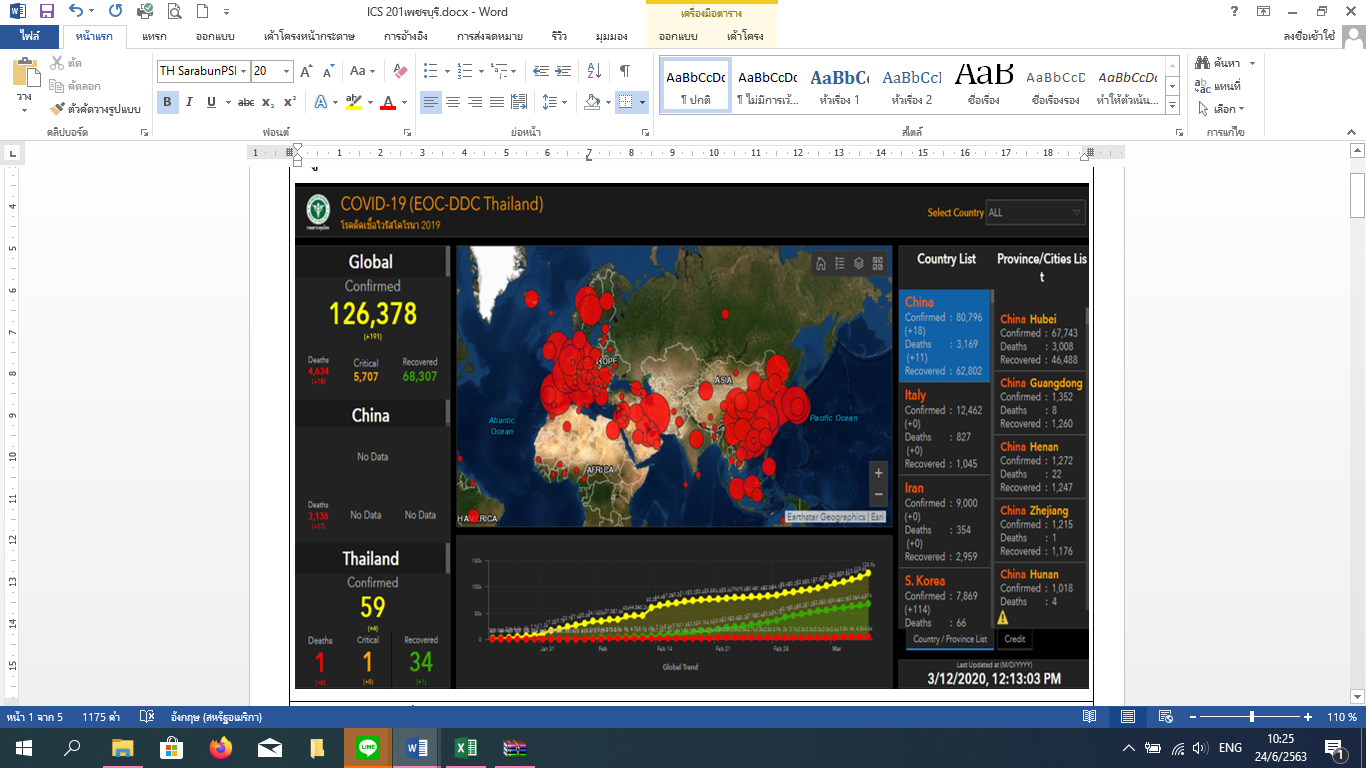 